TEHNISKĀ SPECIFIKĀCIJA Nr. TS 1602.021 v1Magnētiskā akumulatoru urbjmašīna ar urbju turētāju; Urbšanas maks. diametrs 38mmAttēlam ir informatīvs raksturs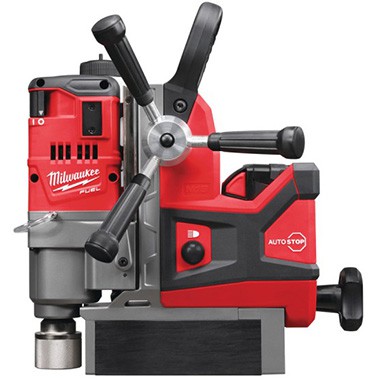 Nr.AprakstsMinimālā tehniskā prasībaPiedāvātās preces konkrētais tehniskais aprakstsAvotsPiezīmesVispārīgā informācijaVispārīgā informācijaVispārīgā informācijaRažotājs (nosaukums, ražotnes atrašanās vieta).Norādīt informāciju1602.021 Urbjmašīna, magnētiskā ar urbju turētāju, darbināma ar akumulatoru Norādīt pilnu preces tipa apzīmējumuPreces marķēšanai pielietotais EAN kods, ja precei tāds ir piešķirtsNorādīt vērtībuNorādīt vai, izmantojot EAN kodu, ražotājs piedāvā iespēju saņemt digitālu tehnisko informāciju par preci (tips, ražotājs, tehniskie parametri, lietošanas instrukcija u.c.)Norādīt informācijuParauga piegādes laiks tehniskajai izvērtēšanai (pēc pieprasījuma), darba dienasNorādīt vērtībuStandartiStandartiStandartiAtbilstība standartam LVS EN 62841-2-2:2014, Ar elektromotoru darbināmi rokas darbarīki, transportējami darbarīki un dārza tehnika. Drošums. 2-2.daļa: Īpašās prasības rokas skrūvgriežiem un trieciendarbības uzgriežņu atslēgām AtbilstAtbilsts Eiropas savienības direktīvai 2014/30/ES, Par elektromagnētisko savietojamībuAtbilstAtbilsts Eiropas savienības direktīvai 2011/65/ES, Par bīstamu vielu izmantošanas ierobežošanu elektriskās un elektromehāniskās iekārtāsAtbilstDokumentācijaDokumentācijaDokumentācijaIesniegts preces attēls, kurš atbilst sekojošām prasībām: ".jpg" vai “.jpeg” formātā;izšķiršanas spēja ne mazāka par 2Mpix;ir iespēja redzēt  visu preci un izlasīt visus uzrakstus, marķējumus uz tā;attēls nav papildināts ar reklāmu.AtbilstOriģinālā lietošanas instrukcija sekojošās valodāsLV Vides nosacījumiVides nosacījumiVides nosacījumiMinimālā darba temperatūra≤ -10°CMaksimālā darba temperatūra≥ +40°CTehniskā informācijaTehniskā informācijaTehniskā informācijaAkumulatora jauda (Ah)≥5.0 AhAkumulatoru Spriegums (V)≥18 VAkumulatora veids- Li-onAtbilstApgriezienu ātruma kontroleregulējamaApgriezienu skaits 1.ātrumā≥350 apgr./min-1Apgriezienu skaits 2.ātrumā≥650 apgr./min-1Gājiena garums ≥146 mmMagnēta turētspēja (urbja smailes spiedienam) ≥8890 NPatronas maksimālais urbja diametrs (mm) 13mmUrbja maksimālais diametrs (bez patronas)38 mmUrbšanas dziļums, izmantojot maksimālo diametru ≥38 mmUrbšanas dziļums, izmantojot maksimālo platumu ≥50 mmObligātā komplektācijaObligātā komplektācijaObligātā komplektācijaAkumulatoru  M18 5Ah  skaits komplektā2gabUzlādes ierīce M12-18 FC akumulatoriemIekļauta komplektāPārvietojams un glabājams-koferīIekļauts komplektāIekļauts komplektāStandarta aprīkojums-    Eļļošanas tvertne ar šļūteni, magnētisks eļļošanas tvertnes turētājs, 13 mm spīļpatrona ar Weldon tipa adapteri, spīļpatronas atslēga, izvadīšanas tapa, drošības siksnaIekļauts komplektā